Tevel Község Önkormányzata Képviselő-testületének6/2020. (VI.10.) önkormányzati rendeletea helyi szociális igazgatásról és ellátásokról szóló5/2015.(II.27.) önkormányzati rendelet módosításáról.Tevel Község Polgármestere az Alaptörvény 32. cikk (1) bekezdés a) pontjában meghatározott eredeti jogalkotói hatáskörében eljárva, a szociális igazgatásról és szociális ellátásokról szóló 1993. évi III. törvény 132. § (4) bekezdés kapott felhatalmazás alapján, Magyarország helyi önkormányzatairól szóló 2011. évi CLXXXIX. törvény 13. § (1) bekezdés 8. pontjában meghatározott feladatkörében eljárva, a katasztrófavédelemről és a hozzá kapcsolódó egyes törvények módosításáról szóló 2011. évi CXXVIII. törvény 46. § (4) bekezdésében kapott felhatalmazása alapján, az élet- és vagyonbiztonságot veszélyeztető tömeges megbetegedést okozó humánjárvány megelőzése, illetve következményeinek elhárítása, a magyar állampolgárok egészségének és életének megóvása érdekében elrendelt veszélyhelyzet során teendő intézkedésekről szóló 40/2020. (III.11.) kormányrendeletben kapott felhatalmazás alapján a következőket rendeli el:1.§A helyi szociális igazgatásról és ellátásokról szóló 5/2015.(II.27.) önkormányzati rendelet (továbbiakban: Rendelet) 3. § (4) bekezdés a) pontja az alábbiak szerint módosul:(4) A személyes gondoskodást nyújtó szociális alapszolgáltatások igénybevétele önkéntes. Az ellátást igénylő a kérelmét a Rendelet 2. számú melléklet szerinti nyomtatványt kitöltve nyújthatja be papír alapon vagy ügyfélkapun.2.§A Rendelet 3. § -a a következő (8)-(9) bekezdésekkel egészül ki:(8) Külön eljárás keretében a Rendeletben nevesített pénzbeli, természetbeni és személyes gondoskodást nyújtó ellátás biztosítható.(9) Az döntéshozó köteles külön eljárás nélkül ellátást nyújtani olyan esetekben, ahol krízis helyzet létfenntartást veszélyeztet.3. §(1) A Rendelet 14. § (1) bekezdés az alábbiak szerint módosul:(1) Tevel Község Önkormányzatának Képviselő-testülete a szociális étkeztetést az Teveli Szivárvány Óvodák és Konyha útján biztosítja (2) A Rendelet 14. § (3) bekezdés az alábbiak szerint módosul:(3) Az (2) bekezdés szerinti szociális rászorultság feltétele különösen, hogy az igénylő 50 év feletti és egyedül élő,60 év feletti,egészségi állapota miatt mások segítségére szorul,fogyatékosságban, pszichiátriai vagy szenvedélybetegségben szenved szakorvosi igazolás alapján.4. §A Rendelet a következő 19. § (6) bekezdés az alábbiak szerint módosul:(6) A személyi térítési díjat havonta tárgyhónap 20.-31. napja között kell megfizetni.5. §A Rendelet 2. számú melléklettel egészül ki:	Jelen rendelet 1. számú melléklete a Rendelet 2. számú melléklete.6. §(1) Jelen rendelet a kihirdetést követő napon lép hatályba, és a hatályba lépését követő napon hatályát veszti.(2) A rendelet kihirdetéséről az SZMSZ-ben meghatározottak szerint a Teveli Közös Önkormányzati Hivatal Teveli Irodájának hirdetőtábláján történő kifüggesztése útján az aljegyző gondoskodik.	Fazekas Attila	Herczig Viktória	polgármester	aljegyzőKihirdetési záradék:Jelen rendelet kihirdetésre került 2020. 06. 10. napon.Herczig Viktóriaaljegyzőszámú mellélet a 6/2020. (VI.10.) ök.r.-hez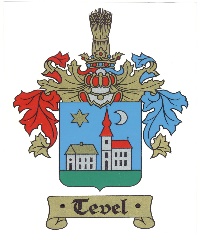 TEVEL KÖZSÉG ÖNKORMÁNYZATAKérelem a személyes gondoskodást nyújtó szociális ellátás igénybevételéhez (A formanyomtatvány az igényelt szociális ellátás típusának megfelelő adatok figyelembevételével töltendő ki.) 1. Az ellátást igénybe vevő adatai: Név:		 Születési neve:		Anyja neve:		Születési helye, időpontja:		Lakóhelye:		Tartózkodási helye:		 Állampolgársága:		Bevándorolt, letelepedett vagy menekült jogállása:		Társadalombiztosítási Azonosító Jele:		Telefonszáma:		Tartására köteles személy	neve:		 lakóhelye:		Telefonszáma:		Legközelebbi hozzátartozójának (törvényes képviselőjének) neve:		lakóhelye:		telefonszáma:		Az ellátást igénybe vevővel egy háztartásban élő nagykorú személyek száma:	 2. Milyen típusú ellátás igénybevételét kéri 2.1. alapszolgáltatás	  étkeztetés		□ házi segítségnyújtás		□ személyes gondoskodást nyújtó szociális ellátás igénybevételére vonatkozó adatok:3.1. Étkeztetés	 	□ milyen időponttól kéri a szolgáltatás biztosítását:	milyen gyakorisággal kéri a szolgáltatás biztosítását:	 az étkeztetés módja:	 helyben fogyasztás	 	□ elvitellel	 	□ kiszállítással	 	□ diétás étkeztetés	 	□3.2. Házi segítségnyújtás	 	□ milyen időponttól kéri a szolgáltatás biztosítását:	milyen gyakorisággal kéri a szolgáltatás biztosítását:	milyen típusú segítséget igényel:segítség a napi tevékenységek ellátásában		□bevásárlás, gyógyszerbeszerzés		□személyes gondozás	 	□ egyéb, éspedig	 	□ Dátum: 	 Az ellátást igénybe vevő (törvényes képviselő) aláírása:	__________________________________A személyes gondoskodást nyújtó szociális ellátások igénybevételéről szóló 9/1999. (XI. 24.) SZCSM rendelet 3. § (1) bekezdés szerint a szociális ellátásokat szóban vagy írásban kell kérelmezni. A (3) bekezdés szerint a Szt. 115/A. §-a vagy a fenntartó döntése alapján térítésmentesen biztosítandó ellátások kivételével valamennyi személyes gondoskodási forma esetén a kérelem előterjesztésekor be kell nyújtani az 1. számú melléklet II. része szerinti jövedelemnyilatkozatot.